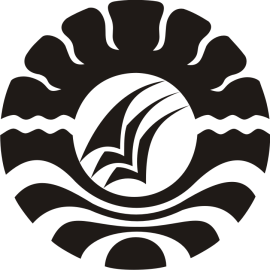 SKRIPSIPENINGKATAN HASIL BELAJAR MATEMATIKA MELALUI METODE PROBLEM SOLVING PADA SISWA KELAS IV SD ANASSAPPU KECAMATAN BONTONOMPO KABUPATEN GOWANURWAHIDAH PROGRAM STUDI PENDIDIKAN GURU SEKOLAH DASARFAKULTAS ILMU PENDIDIKANUNIVERSITAS NEGERI MAKASSAR2018PENINGKATAN HASIL BELAJAR MATEMATIKA MELALUI METODE PROBLEM SOLVING PADASISWA KELAS IV SD ANASSAPPU KECAMATAN BONTONOMPO KABUPATEN GOWASKRIPSIDiajukan Untuk Memenuhi Sebagian Persyaratan Guna Memperoleh Gelar Sarjana Pendidikan Pada Program Studi Pendidikan Guru Sekolah Dasar Strata Satu Fakultas Ilmu Pendidikan Universitas Negeri MakassarOleh: NURWAHIDAH1247042171PROGRAM STUDI  PENDIDIKAN GURU SEKOLAH DASARFAKULTAS ILMU PENDIDIKANUNIVERSITAS NEGERI MAKASAR2018